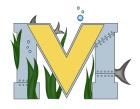 			FINAL PROJECT PROPOSALNames: Cole and Logan Project: Drone PayloadPart A:  Project Ideas & ObjectivesFor our final project, we would like to design something for the Parrot 2.0 Drone, so that it will be able to attach to other accessories with ease, without having to install software. For other accessories, we could attach maybe like a camera, so to speak, a hook to grab things, or maybe even a basket to hold things. Which the drone will be able to carry over certain distances from one objective to another.Part B:  Electronic ResourcesThese sites listed will take you to some articles in which we got some base ideas for our project.~ http://petapixel.com/2014/07/29/build-diy-anti-vibration-camera-drone-mount-10/~ http://beginnerflyer.com/build-a-drone/Part C:  Materials, DesignThe design is already set up for us during this project, drone wise, but our goal by the end of this project is to establish an external build, able to attach to other tools. Which will better the performance of the drones that we have. As for materials, we will need some kind of electronic equipment that has access to the internet, so that we may print off things with the 3D printer. Along with that, we will need to make sure that the 3D printer has lots of printing material left in order for our build to be successful. 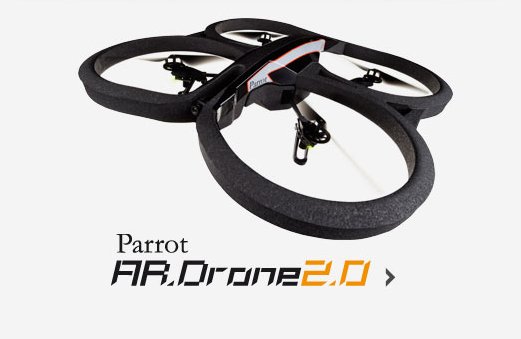 